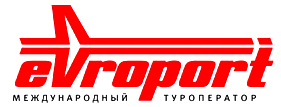 СРЕДИЗЕМНОМОРСКАЯ СКАЗКАЗаезды: круглый год по субботам Минимум – 2 человекаБарселона-Коста Брава- музей С. Дали-Ницца-Монако-Сан Ремо-Канны-вина Испании Возможно продолжение отдыха на море после тура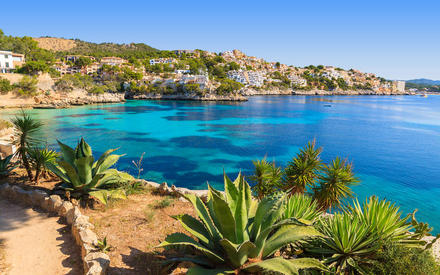 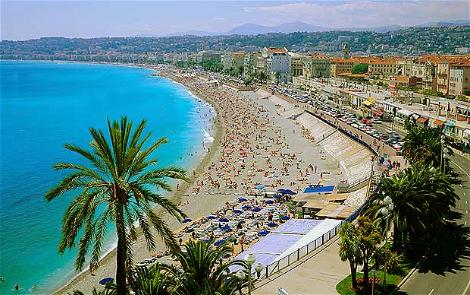 Групповой тур8 ДНЕЙ/ 7 НОЧЕЙ:1 деньБарселонаПрибытие в Барселону. Встреча и групповой трансфер в отель. Свободное время. Ужин-знакомство в национальном ресторане в музее «Испанская деревня»*, свето-звуко-спектакль Волшебного Фонтана на площади Испании. Ночлег.2 деньБарселонаЛьорет де МарЗавтрак. Обзорная экскурсия по Барселоне с осмотром знаменитых шедевров Антонио Гауди, Пасео Грация, площади Каталонии, горы Монтжуик, Олимпийской деревни, Готического квартала. Трансфер на побережье Коста Брава. Размещение в отеле в Льорет де Мар. Прогулка с посещением музея Кошкин Дом*. Ужин. Ночлег.Внимание! Возможна  замена  ночлегов в Льорете на ночлеги в Барселоне с завтраками за доплату.3 деньЛьорет де Мар-Коста БраваЗавтрак. Свободное время. Обед. Для желающих за дополнительную плату: экскурсия на гору  Монтсеррат  ( 45 €).  Ужин. Ночлег.  4 деньЛьорет де Мар Фигейрос-НиццаЗавтрак. Экскурсия «Здравствуй, Коста Брава!» вдоль живописнейшей береговой линии садов Санта Клотильда*, дегустация испанских вин в традиционной бодеге*. Обед. Отъезд на Лазурный берег Франции. По пути- экскурсия в театр-музей Сальвадора Дали* в  Фигейросе. Позднее прибытие в Ниццу, размещение в отеле. Ночлег. 5 деньНицца- КанныЗавтрак. Обзорная экскурсия: набережная Англичан, холм Симье, порт,панорама полуострова Вильфранш,  посещение Музея духов*  в Эз с возможностью покупки знаменитых французских ароматов. Панорамная экскурсия вдоль мыса Антиб, Жуан де ле Пен ( без остановок) с посещением Канн с его знаменитой аллеей Звезд около Дворца кинофестивалей. Ночлег.6 деньСан  Ремо-МонакоЗавтрак. Переезд в Италию с экскурсией по Сан-Ремо, знаменитому своими фестивалями и цветочным рынком. Свободное время. Экскурсия в государство Монако: Казино Монте-Карло, Кафедральный собор, Княжеский Дворец. Возвращение в Ниццу.  Ночлег.7деньНицца-Коста БраваЗавтрак. Отъезд в Испанию. Прибытие в Льорет де Мар. Ужин. Ночлег. Возможен ночлег в Ницце  и обратный вылет из Ниццы за доплату или продолжение отдыха .8 деньаэропортЗавтрак. Трансфер в аэропорт. КОНЕЦ ТУРА.Включает:7 ночлегов в отелях , 7 завтраков, 6 обедов или ужинов, транспорт и трансферы по маршруту, экскурсии с русскоговорящим гидом, входные билеты, обозначенные *.7 ночлегов в отелях , 7 завтраков, 6 обедов или ужинов, транспорт и трансферы по маршруту, экскурсии с русскоговорящим гидом, входные билеты, обозначенные *.Внимание!В программе возможны изменения, замена ужина на обед, порядка проведения экскурсий и времени их началаФирма оставляет за собой право  в сложные даты заменять первый ночлег  на Коста Брава с полупансионом . В программе возможны изменения, замена ужина на обед, порядка проведения экскурсий и времени их началаФирма оставляет за собой право  в сложные даты заменять первый ночлег  на Коста Брава с полупансионом . 